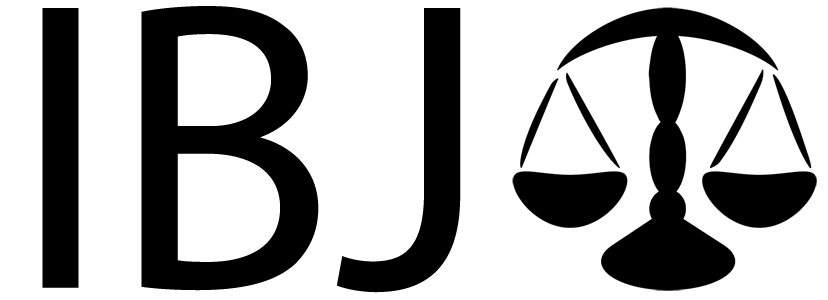 JUSTICEMAKERS APPLICATION 20182018 Supporting and Strengthening the capacities of Syrian justice sector actorsInternational Bridges to Justice (IBJ) is now accepting applications for the 2018 JusticeMakers Competition: Supporting and strengthening the capacities of Syrian justice sector actors. JusticeMakers Fellows introduce innovative and effective methods of collaborating with legal aid communities, public officials, professional and academic institutions and civil society organizations to ensure prevention of torture through competent early access to justice/legal counsel for ordinary people.  Winning applicants will be awarded a JusticeMakers Fellowship that include $2,000 and a global network of support to help them implement their proposal.The deadline for submitting applications is July 27, 2018. Applications can be sent to justicemakers@ibj.org, under the subject line “2018 JusticeMakers Application - Syria”. 
This Application Package includes the following:Application FormCompetition Terms and Conditions Agreement2. Competition Terms and Conditions AgreementPlease read the following Terms and Conditions (’Terms’) carefully and provide your signature* at the bottom to indicate that you have read carefully and understood completely and clearly the following Terms of the JusticeMakers Community, and agree to the Terms.JusticeMakers CompetitionThe person applying to compete in the competition (‘the Applicant’) commits to implementing his/her project, should he/she be a winner of the competition. If the Applicant is not actually able to implement his/her Project Idea after winning a JusticeMakers award for whatever reason, he/she agrees to return the prize money to International Bridges to Justice (‘IBJ’) at the earliest convenient time.The Applicant confirms that the Project Idea he/she is proposing is original and genuine. By agreeing to these Terms, the Applicant confirms that he/she has not copied an idea from another person or Applicant.Project Ideas should help improve the criminal justice system of at least the country identified in the application.Project Ideas should be implementable and implemented with due respect to all domestic laws, rules and regulations.Project Ideas should not compromise the safety or security of the Applicant or his/her family, colleagues or friends; the safety or security of any target group or their families; or the safety or security of any government officials or civil servants.Project Ideas should not compromise the present employment or livelihood of the Applicant: By agreeing to these Terms the Applicant confirms that he/she would be able to undertake his/her project, if chosen as a winning idea, without having to give up his/her current employment or livelihood.JusticeMakers Community The member of the JusticeMakers Community ('the Member') must not abuse, harass, threaten, impersonate or intimidate other JusticeMakers community members.The Member will make an effort to provide accurate content, including data, text, information, URLs, graphics, photos, profiles, audio and video and links that he/she submits to the IBJ staff . The Member must not create or submit unwanted email to any JusticeMakers community members, such as spam. The Member may not harvest information about our users for the purpose of sending, or to facilitate the sending, of unsolicited bulk communications. The Member may use the services we provide only for personal, non-commercial purposes. The Member may use content offered for download, such as photos, videos, and eLearning curricula, for personal use only and subject to the rules that accompany that particular content. The Member must not use the JusticeMakers community to do anything unlawful, misleading, malicious, or discriminatory.By agreeing to these Terms, the Applicant releases, waives and discharges IBJ, its agents, partners and employees from all liability to the Applicant, his/her personal representatives, heirs, and next of kin, for all loss or damage and any claims or demands thereof, including attorney fees, on account of injury to him/herself or his/her property, whether caused by the negligence of IBJ, its agents, partners and employees, or otherwise, which he/she may experience or sustain arising directly or indirectly out of his/her participation in the JusticeMakers competition. By agreeing to these Terms, the Applicant indemnifies, defends and holds harmless IBJ, its agents, partners and employees and all persons, including but not limited to other participants and judges in the competition, from any and all claims and costs arising directly or indirectly out of any of his/her activities, acts and/or omissions, which are concerned with his/her participation in the JusticeMakers competition.CONTINUED, NEXT PAGE…Signature* of Applicant/Member:Full Name of Applicant/Member: 						Date: _					*If you are emailing your JusticeMakers 2018 Application to IBJ, typing your full name in the signature line will be treated as your acknowledgement that you accept the Competition Terms and Conditions.JusticeMakers 2018 Application Checklist for Applicants:Please make sure that are able to check “Yes” for meeting each of the following requirements before submitting your application.Once you have checked “Yes” for all requirements, email your application to justicemakers@ibj.org.
Good Luck!Applicant InformationApplicant InformationApplicant InformationApplicant InformationApplicant InformationPlease submit your answers below. Please submit your answers below. Please submit your answers below. Please submit your answers below. Please submit your answers below. Applicant DetailsApplicant DetailsApplicant DetailsApplicant DetailsApplicant DetailsApplicant NameStreet Address City Postal CodeCountry PhoneEmail AddressSkype usernameLinkedInGender Part a: your profilePart a: your profilePart a: your profilePart a: your profilePart a: your profilePlease complete the following information. Please complete the following information. Please complete the following information. Please complete the following information. Please complete the following information. EDUCATION 
Fill in all that apply. EDUCATION 
Fill in all that apply. EDUCATION 
Fill in all that apply. EDUCATION 
Fill in all that apply. EDUCATION 
Fill in all that apply. University NameUniversity NameUniversity NameDegree AchievedDegree AchievedDegree AchievedUniversity City University City University City University State/ProvinceUniversity State/ProvinceUniversity State/ProvinceUniversity Country University Country University Country Graduation Year Graduation Year Graduation Year University NameUniversity NameUniversity NameDegree AchievedDegree AchievedDegree AchievedUniversity City University City University City University State/ProvinceUniversity State/ProvinceUniversity State/ProvinceUniversity Country University Country University Country Graduation Year Graduation Year Graduation Year University NameUniversity NameUniversity NameDegree AchievedDegree AchievedDegree AchievedUniversity City University City University City University State/ProvinceUniversity State/ProvinceUniversity State/ProvinceUniversity Country University Country University Country Graduation Year Graduation Year Graduation Year Other Degrees Other Degrees Other Degrees PROFESSION
Fill in all that apply. PROFESSION
Fill in all that apply. PROFESSION
Fill in all that apply. PROFESSION
Fill in all that apply. PROFESSION
Fill in all that apply. Name of Current EmployerName of Current EmployerName of Current EmployerName of Current EmployerStreet AddressStreet AddressStreet AddressStreet AddressCity City City City State/ ProvinceState/ ProvinceState/ ProvinceState/ ProvincePostal CodePostal CodePostal CodePostal CodePhonePhonePhonePhoneEmailEmailEmailEmailActivities/ Role Activities/ Role Activities/ Role Activities/ Role Name of Current EmployerName of Current EmployerName of Current EmployerName of Current EmployerStreet AddressStreet AddressStreet AddressStreet AddressCity City City City State/ ProvinceState/ ProvinceState/ ProvinceState/ ProvincePostal CodePostal CodePostal CodePostal CodePhonePhonePhonePhoneEmailEmailEmailEmailActivities/ Role Activities/ Role Activities/ Role Activities/ Role Name of Current EmployerName of Current EmployerName of Current EmployerName of Current EmployerStreet AddressStreet AddressStreet AddressStreet AddressCity City City City State/ ProvinceState/ ProvinceState/ ProvinceState/ ProvincePostal CodePostal CodePostal CodePostal CodePhonePhonePhonePhoneEmailEmailEmailEmailActivities/ Role Activities/ Role Activities/ Role Activities/ Role Other EmploymentOther EmploymentOther EmploymentOther EmploymentREFERENCES 
Please provide two references.REFERENCES 
Please provide two references.REFERENCES 
Please provide two references.REFERENCES 
Please provide two references.REFERENCES 
Please provide two references.Name 1Name 1Relationship to youRelationship to youOccupationOccupationStreet AddressStreet AddressCity City State/ProvinceState/ProvincePostal CodePostal CodePhonePhoneEmail Email Name 2Name 2Relationship to youRelationship to youOccupationOccupationStreet AddressStreet AddressCity City State/ProvinceState/ProvincePostal CodePostal CodePhonePhoneEmail Email PART B: PROJECT PHOTO IBJ requires that an image be associated with your project idea.  Ideally this would be a photo of the project beneficiaries, or an image of the work you are hoping to carry out.   Other acceptable images are photos of yourself or of your community.  Please make sure to attach a photo when you email the completed MS Word Version of the JusticeMakers 2018 Application to justicemakers@ibj.org.  Please also submit a passport format photo of yourself, in addition to your project photo.PART C: YOUR PROJECT PART C: YOUR PROJECT PART C: YOUR PROJECT PART C: YOUR PROJECT PART C: YOUR PROJECT Please submit your answers in the boxes below.  Please note that for applicants who are lawyers, the provision of some form of legal representation is a mandatory component of the project. (Note: 1500 characters is approximately 200 words.)Please submit your answers in the boxes below.  Please note that for applicants who are lawyers, the provision of some form of legal representation is a mandatory component of the project. (Note: 1500 characters is approximately 200 words.)Please submit your answers in the boxes below.  Please note that for applicants who are lawyers, the provision of some form of legal representation is a mandatory component of the project. (Note: 1500 characters is approximately 200 words.)Please submit your answers in the boxes below.  Please note that for applicants who are lawyers, the provision of some form of legal representation is a mandatory component of the project. (Note: 1500 characters is approximately 200 words.)Please submit your answers in the boxes below.  Please note that for applicants who are lawyers, the provision of some form of legal representation is a mandatory component of the project. (Note: 1500 characters is approximately 200 words.)1. Project Name2. Project City Project Country 3. From the options below, SELECT the main reasons for the denial of legal rights of accused people in your community, which your project intends to address. (Note: The best projects focus on only one or two problems! Select one or more of the following as your primary challenge(s).)To check a box, please double click the box and under the “Default Value” tab, click on “Checked”. Police misconduct, physical abuse or torture during arrest, police interrogation, or arbitrary detention Lack of public awareness of legal rights among citizens or public officials Denial or delay of access to competent legal representation for accused citizens Lack of collaboration or common understanding among the various legal sector participants: judges, police, prosecutors, prison officials, etc. Lack of legal representation/protection due to gender inequality or gender identity within the criminal justice system  Lack of legal representation/protection  for people living with HIV/AIDS in the criminal  justice system Denial or delay of access to competent legal representation for victims of sex trafficking3. From the options below, SELECT the main reasons for the denial of legal rights of accused people in your community, which your project intends to address. (Note: The best projects focus on only one or two problems! Select one or more of the following as your primary challenge(s).)To check a box, please double click the box and under the “Default Value” tab, click on “Checked”. Police misconduct, physical abuse or torture during arrest, police interrogation, or arbitrary detention Lack of public awareness of legal rights among citizens or public officials Denial or delay of access to competent legal representation for accused citizens Lack of collaboration or common understanding among the various legal sector participants: judges, police, prosecutors, prison officials, etc. Lack of legal representation/protection due to gender inequality or gender identity within the criminal justice system  Lack of legal representation/protection  for people living with HIV/AIDS in the criminal  justice system Denial or delay of access to competent legal representation for victims of sex trafficking3. From the options below, SELECT the main reasons for the denial of legal rights of accused people in your community, which your project intends to address. (Note: The best projects focus on only one or two problems! Select one or more of the following as your primary challenge(s).)To check a box, please double click the box and under the “Default Value” tab, click on “Checked”. Police misconduct, physical abuse or torture during arrest, police interrogation, or arbitrary detention Lack of public awareness of legal rights among citizens or public officials Denial or delay of access to competent legal representation for accused citizens Lack of collaboration or common understanding among the various legal sector participants: judges, police, prosecutors, prison officials, etc. Lack of legal representation/protection due to gender inequality or gender identity within the criminal justice system  Lack of legal representation/protection  for people living with HIV/AIDS in the criminal  justice system Denial or delay of access to competent legal representation for victims of sex trafficking3. From the options below, SELECT the main reasons for the denial of legal rights of accused people in your community, which your project intends to address. (Note: The best projects focus on only one or two problems! Select one or more of the following as your primary challenge(s).)To check a box, please double click the box and under the “Default Value” tab, click on “Checked”. Police misconduct, physical abuse or torture during arrest, police interrogation, or arbitrary detention Lack of public awareness of legal rights among citizens or public officials Denial or delay of access to competent legal representation for accused citizens Lack of collaboration or common understanding among the various legal sector participants: judges, police, prosecutors, prison officials, etc. Lack of legal representation/protection due to gender inequality or gender identity within the criminal justice system  Lack of legal representation/protection  for people living with HIV/AIDS in the criminal  justice system Denial or delay of access to competent legal representation for victims of sex trafficking3. From the options below, SELECT the main reasons for the denial of legal rights of accused people in your community, which your project intends to address. (Note: The best projects focus on only one or two problems! Select one or more of the following as your primary challenge(s).)To check a box, please double click the box and under the “Default Value” tab, click on “Checked”. Police misconduct, physical abuse or torture during arrest, police interrogation, or arbitrary detention Lack of public awareness of legal rights among citizens or public officials Denial or delay of access to competent legal representation for accused citizens Lack of collaboration or common understanding among the various legal sector participants: judges, police, prosecutors, prison officials, etc. Lack of legal representation/protection due to gender inequality or gender identity within the criminal justice system  Lack of legal representation/protection  for people living with HIV/AIDS in the criminal  justice system Denial or delay of access to competent legal representation for victims of sex trafficking4. Explain your selection(s) for Question 3 in the space below. [CHARACTER LIMIT: 3000 characters or less]4. Explain your selection(s) for Question 3 in the space below. [CHARACTER LIMIT: 3000 characters or less]4. Explain your selection(s) for Question 3 in the space below. [CHARACTER LIMIT: 3000 characters or less]4. Explain your selection(s) for Question 3 in the space below. [CHARACTER LIMIT: 3000 characters or less]4. Explain your selection(s) for Question 3 in the space below. [CHARACTER LIMIT: 3000 characters or less]5. SELECT a strategy from the list below you will provide that addresses the legal problems of your community and/or target beneficiaries. (Note: The best projects have focused strategies! If you are a lawyer, select 2 strategies (1 has to be legal representation). For all other applicants, select only one from the list as your main strategy.) I will provide or arrange legal representation for the accused. I will educate and/or train public officials, justice stakeholders, and/or lawyers. I will create collaborative events among legal sector participants: judges, police, prosecutors, prison officials, etc. I will educate and/or train citizens and/or detainees about their legal rights.5. SELECT a strategy from the list below you will provide that addresses the legal problems of your community and/or target beneficiaries. (Note: The best projects have focused strategies! If you are a lawyer, select 2 strategies (1 has to be legal representation). For all other applicants, select only one from the list as your main strategy.) I will provide or arrange legal representation for the accused. I will educate and/or train public officials, justice stakeholders, and/or lawyers. I will create collaborative events among legal sector participants: judges, police, prosecutors, prison officials, etc. I will educate and/or train citizens and/or detainees about their legal rights.5. SELECT a strategy from the list below you will provide that addresses the legal problems of your community and/or target beneficiaries. (Note: The best projects have focused strategies! If you are a lawyer, select 2 strategies (1 has to be legal representation). For all other applicants, select only one from the list as your main strategy.) I will provide or arrange legal representation for the accused. I will educate and/or train public officials, justice stakeholders, and/or lawyers. I will create collaborative events among legal sector participants: judges, police, prosecutors, prison officials, etc. I will educate and/or train citizens and/or detainees about their legal rights.5. SELECT a strategy from the list below you will provide that addresses the legal problems of your community and/or target beneficiaries. (Note: The best projects have focused strategies! If you are a lawyer, select 2 strategies (1 has to be legal representation). For all other applicants, select only one from the list as your main strategy.) I will provide or arrange legal representation for the accused. I will educate and/or train public officials, justice stakeholders, and/or lawyers. I will create collaborative events among legal sector participants: judges, police, prosecutors, prison officials, etc. I will educate and/or train citizens and/or detainees about their legal rights.5. SELECT a strategy from the list below you will provide that addresses the legal problems of your community and/or target beneficiaries. (Note: The best projects have focused strategies! If you are a lawyer, select 2 strategies (1 has to be legal representation). For all other applicants, select only one from the list as your main strategy.) I will provide or arrange legal representation for the accused. I will educate and/or train public officials, justice stakeholders, and/or lawyers. I will create collaborative events among legal sector participants: judges, police, prosecutors, prison officials, etc. I will educate and/or train citizens and/or detainees about their legal rights.6. Explain the way your project addresses the main reasons for which accused people are denied their legal rights. Briefly outline your strategy by (i) listing your objective(s), (ii) main activities and (iii) expected results. [CHARACTER LIMIT: 3000 characters or less]6. Explain the way your project addresses the main reasons for which accused people are denied their legal rights. Briefly outline your strategy by (i) listing your objective(s), (ii) main activities and (iii) expected results. [CHARACTER LIMIT: 3000 characters or less]6. Explain the way your project addresses the main reasons for which accused people are denied their legal rights. Briefly outline your strategy by (i) listing your objective(s), (ii) main activities and (iii) expected results. [CHARACTER LIMIT: 3000 characters or less]6. Explain the way your project addresses the main reasons for which accused people are denied their legal rights. Briefly outline your strategy by (i) listing your objective(s), (ii) main activities and (iii) expected results. [CHARACTER LIMIT: 3000 characters or less]6. Explain the way your project addresses the main reasons for which accused people are denied their legal rights. Briefly outline your strategy by (i) listing your objective(s), (ii) main activities and (iii) expected results. [CHARACTER LIMIT: 3000 characters or less]7. Who are the beneficiaries of your project? [CHARACTER LIMIT: 1500 characters or less]7. Who are the beneficiaries of your project? [CHARACTER LIMIT: 1500 characters or less]7. Who are the beneficiaries of your project? [CHARACTER LIMIT: 1500 characters or less]7. Who are the beneficiaries of your project? [CHARACTER LIMIT: 1500 characters or less]7. Who are the beneficiaries of your project? [CHARACTER LIMIT: 1500 characters or less]8. What are the short-term goals of your project? [CHARACTER LIMIT: 1500 characters or less]8. What are the short-term goals of your project? [CHARACTER LIMIT: 1500 characters or less]8. What are the short-term goals of your project? [CHARACTER LIMIT: 1500 characters or less]8. What are the short-term goals of your project? [CHARACTER LIMIT: 1500 characters or less]8. What are the short-term goals of your project? [CHARACTER LIMIT: 1500 characters or less]9. What are the long-term goals of your project? [CHARACTER LIMIT: 1500 characters or less]9. What are the long-term goals of your project? [CHARACTER LIMIT: 1500 characters or less]9. What are the long-term goals of your project? [CHARACTER LIMIT: 1500 characters or less]9. What are the long-term goals of your project? [CHARACTER LIMIT: 1500 characters or less]9. What are the long-term goals of your project? [CHARACTER LIMIT: 1500 characters or less]10. What makes your idea unique and more effective compared with other projects addressing the same issue? [CHARACTER LIMIT: 2000 characters or less]10. What makes your idea unique and more effective compared with other projects addressing the same issue? [CHARACTER LIMIT: 2000 characters or less]10. What makes your idea unique and more effective compared with other projects addressing the same issue? [CHARACTER LIMIT: 2000 characters or less]10. What makes your idea unique and more effective compared with other projects addressing the same issue? [CHARACTER LIMIT: 2000 characters or less]10. What makes your idea unique and more effective compared with other projects addressing the same issue? [CHARACTER LIMIT: 2000 characters or less]11. How does your project improve early access to legal counsel for men, women and children accused of crimes? [CHARACTER LIMIT: 2000 characters or less]11. How does your project improve early access to legal counsel for men, women and children accused of crimes? [CHARACTER LIMIT: 2000 characters or less]11. How does your project improve early access to legal counsel for men, women and children accused of crimes? [CHARACTER LIMIT: 2000 characters or less]11. How does your project improve early access to legal counsel for men, women and children accused of crimes? [CHARACTER LIMIT: 2000 characters or less]11. How does your project improve early access to legal counsel for men, women and children accused of crimes? [CHARACTER LIMIT: 2000 characters or less]12. How do your activities and objectives take into account gender equality in the project design? Describe the relevant gender equality strategy you will employ.  (CHARACTER LIMIT: 1500 characters or less)12. How do your activities and objectives take into account gender equality in the project design? Describe the relevant gender equality strategy you will employ.  (CHARACTER LIMIT: 1500 characters or less)12. How do your activities and objectives take into account gender equality in the project design? Describe the relevant gender equality strategy you will employ.  (CHARACTER LIMIT: 1500 characters or less)12. How do your activities and objectives take into account gender equality in the project design? Describe the relevant gender equality strategy you will employ.  (CHARACTER LIMIT: 1500 characters or less)12. How do your activities and objectives take into account gender equality in the project design? Describe the relevant gender equality strategy you will employ.  (CHARACTER LIMIT: 1500 characters or less)13. What are the potential obstacles you may face in implementing your project? How will you overcome these obstacles? [CHARACTER LIMIT: 2000  characters or less]13. What are the potential obstacles you may face in implementing your project? How will you overcome these obstacles? [CHARACTER LIMIT: 2000  characters or less]13. What are the potential obstacles you may face in implementing your project? How will you overcome these obstacles? [CHARACTER LIMIT: 2000  characters or less]13. What are the potential obstacles you may face in implementing your project? How will you overcome these obstacles? [CHARACTER LIMIT: 2000  characters or less]13. What are the potential obstacles you may face in implementing your project? How will you overcome these obstacles? [CHARACTER LIMIT: 2000  characters or less]14. What are the potential security risks you may face in implementing your project? What steps will you take to reduce these risks? [CHARACTER LIMIT: 2000 characters or less]14. What are the potential security risks you may face in implementing your project? What steps will you take to reduce these risks? [CHARACTER LIMIT: 2000 characters or less]14. What are the potential security risks you may face in implementing your project? What steps will you take to reduce these risks? [CHARACTER LIMIT: 2000 characters or less]14. What are the potential security risks you may face in implementing your project? What steps will you take to reduce these risks? [CHARACTER LIMIT: 2000 characters or less]14. What are the potential security risks you may face in implementing your project? What steps will you take to reduce these risks? [CHARACTER LIMIT: 2000 characters or less]15. We will need documentation of the progress of your project. To assist you in doing this, we would ask you to recruit an assistant, (a law or journalism student, for example) to document your activities. We also request that you submit 5 case studies describing how your project benefited lives of those 5 (or more) persons and their families. How will you fulfill this requirement?    [CHARACTER LIMIT: 1500 characters or less]15. We will need documentation of the progress of your project. To assist you in doing this, we would ask you to recruit an assistant, (a law or journalism student, for example) to document your activities. We also request that you submit 5 case studies describing how your project benefited lives of those 5 (or more) persons and their families. How will you fulfill this requirement?    [CHARACTER LIMIT: 1500 characters or less]15. We will need documentation of the progress of your project. To assist you in doing this, we would ask you to recruit an assistant, (a law or journalism student, for example) to document your activities. We also request that you submit 5 case studies describing how your project benefited lives of those 5 (or more) persons and their families. How will you fulfill this requirement?    [CHARACTER LIMIT: 1500 characters or less]15. We will need documentation of the progress of your project. To assist you in doing this, we would ask you to recruit an assistant, (a law or journalism student, for example) to document your activities. We also request that you submit 5 case studies describing how your project benefited lives of those 5 (or more) persons and their families. How will you fulfill this requirement?    [CHARACTER LIMIT: 1500 characters or less]15. We will need documentation of the progress of your project. To assist you in doing this, we would ask you to recruit an assistant, (a law or journalism student, for example) to document your activities. We also request that you submit 5 case studies describing how your project benefited lives of those 5 (or more) persons and their families. How will you fulfill this requirement?    [CHARACTER LIMIT: 1500 characters or less]16. What makes your project financially sustainable over a long period of time? How do you plan on securing additional funding and resources for your project? Please let us know if you have raised any funds so far. [CHARACTER LIMIT: 2000 characters or less]16. What makes your project financially sustainable over a long period of time? How do you plan on securing additional funding and resources for your project? Please let us know if you have raised any funds so far. [CHARACTER LIMIT: 2000 characters or less]16. What makes your project financially sustainable over a long period of time? How do you plan on securing additional funding and resources for your project? Please let us know if you have raised any funds so far. [CHARACTER LIMIT: 2000 characters or less]16. What makes your project financially sustainable over a long period of time? How do you plan on securing additional funding and resources for your project? Please let us know if you have raised any funds so far. [CHARACTER LIMIT: 2000 characters or less]16. What makes your project financially sustainable over a long period of time? How do you plan on securing additional funding and resources for your project? Please let us know if you have raised any funds so far. [CHARACTER LIMIT: 2000 characters or less]17. Identify any key partners, staff and their role in the initiation of your project. [CHARACTER LIMIT: 1500 characters or less]17. Identify any key partners, staff and their role in the initiation of your project. [CHARACTER LIMIT: 1500 characters or less]17. Identify any key partners, staff and their role in the initiation of your project. [CHARACTER LIMIT: 1500 characters or less]17. Identify any key partners, staff and their role in the initiation of your project. [CHARACTER LIMIT: 1500 characters or less]17. Identify any key partners, staff and their role in the initiation of your project. [CHARACTER LIMIT: 1500 characters or less]18. How will you foster collaboration within the legal community? (Judges, police, prosecutors, prison officials etc.) [CHARACTER LIMIT: 1500 characters or less]18. How will you foster collaboration within the legal community? (Judges, police, prosecutors, prison officials etc.) [CHARACTER LIMIT: 1500 characters or less]18. How will you foster collaboration within the legal community? (Judges, police, prosecutors, prison officials etc.) [CHARACTER LIMIT: 1500 characters or less]18. How will you foster collaboration within the legal community? (Judges, police, prosecutors, prison officials etc.) [CHARACTER LIMIT: 1500 characters or less]18. How will you foster collaboration within the legal community? (Judges, police, prosecutors, prison officials etc.) [CHARACTER LIMIT: 1500 characters or less]19. How would you describe your project if you only had 1 minute, or 100 words to do so?19. How would you describe your project if you only had 1 minute, or 100 words to do so?19. How would you describe your project if you only had 1 minute, or 100 words to do so?19. How would you describe your project if you only had 1 minute, or 100 words to do so?19. How would you describe your project if you only had 1 minute, or 100 words to do so?PART D: ABOUT YOU1. What is your story? What brought you to work in the field of human rights implementation? Why are you committed to the issue of criminal justice/human rights defense? How did you come up with your project idea? (1500 characters)2. Please outline any project management and/or leadership experiences you may have had in the past.  Were they successful? (1500 characters)3. Apart from your project, what are your main personal interests and activities? Briefly list them in the space provided. You may also use this space to include any other information about yourself that you would like to share. (Note: This question is optional, but IBJ recommends that you answer it to introduce yourself to the JusticeMakers community.) (1500 characters) 4. Please attach a resume or CV as a means of providing additional information.PART E: ADDITIONAL FORMSEvaluation and Monitoring Template Please use the following table to explain how you will measure the effectiveness of your project. In Column A describe the activities you will carry out to implement your project In Column B indicate how you will measure the success rate of these activities.  Please identify both measurable success indicators (number of clients, bail recipients, torture complaints filed, etc.) and abstract success indicators (increased goodwill from the police, increased public awareness of legal rights, etc.).In Column C enter the expected results of each activity.Please see the example below to guide you in filling out your template.Example Evaluation Template (please submit final application without example.)Project Goals/ObjectivesLawyers Provide Competent and Legal Defense to the AccusedYour Project Evaluation TemplateProject Goals/Objectives:      Project TimelinePlease use the following form to detail the order and expected dates of your project activities.  Enter the month and date on which you would expect to start the project, should you secure the $2,000 prize. Note that projects will start at the earliest in September 2018 and are to be completed at the latest by September 2019.List your project activities in the first column.  Please order activities chronologically, based upon the expected start date of each activity.  The table below represents a calendar.  Please place an “X” in the box for each month that you plan to perform a specific activity.   (See below)Please see the example below to guide you in filling out your Project Timeline.Example Project TimelineProject Start Date: September 2018Your Project TimelineProject Start Date:      Preliminary BudgetPlease use the following form to explain your project budget. Please provide your best estimate of costs in USD within each expense category.  Calculate your total expenses at the bottom of this page. The total of these costs cannot exceed 2,000 USD.Many projects will not use all of the expense categories.  If you have unused expense categories enter zero in those categories.Please provide a short narrative explanation for each expense category where there is a projected cost. All expenses estimated in USD:PART F: HOW DID YOU HEAR ABOUT US? Please complete the following questions for our reference. 
To cross a box, please double click the box and under the “Default Value” tab, click on “Checked”. 1. How did you hear about the JusticeMakers competition? (Check all that apply).  A face-to-face conversation An email A poster or postcard The IBJ website A JusticeMakers event On the radio Other2. If you selected "other" please explain below.3. If you heard about JusticeMakers from an individual affiliated with a specific organization, please name both the person and their organization below.4. Please provide any suggestions you might have as to how JusticeMakers could better reach people like you, and enable more people to participate in the application process.Eligibility Requirements
YesNoI have an interest/background in criminal defense.
My JusticeMakers project idea is original.
Application Requirements
YesNoMy application is typed or neatly handwritten in French or English
I have read the JusticeMakers Instructions.
I have completely answered all required questions in the application.
I have provided the names of at least two references.
I have attached a project photo to my paper application or by email.
If I do not have internet access, I have identified someone who can send and receive email on my behalf and included their contact information in my application.
I have contacted justicemakers@ibj.org with any questions I have regarding my application.
I have signed or acknowledged my agreement to the Competition Terms and Conditions.
